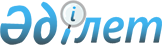 Степногорск қалалық мәслихатының 2010 жылғы 23 желтоқсандағы № 4С-36/2 "2011-2013 жылдарға арналған қала бюджеті туралы" шешіміне өзгерістер енгізу туралы
					
			Күшін жойған
			
			
		
					Ақмола облысы Степногорск қалалық мәслихатының 2011 жылғы 8 сәуірдегі № 4С-39/2 шешімі. Ақмола облысы Степногорск қаласының Әділет басқармасында 2011 жылғы 15 сәуірде № 1-2-142 тіркелді. Шешімнің қабылдау мерзімінің өтуіне байланысты қолдану тоқтатылды (Ақмола облысы Степногорск қалалық мәслихатының 2013 жылғы 5 наурыздағы № 05-03ш/52 хаты)      Ескерту. Шешімнің қабылдау мерзімінің өтуіне байланысты қолдану тоқтатылды (Ақмола облысы Степногорск қалалық мәслихатының 05.03.2013 № 05-03ш/52 хаты).

      Қазақстан Республикасының 2008 жылғы 4 желтоқсандағы Бюджет кодексінің 104 бабының 4 тармағының 4) және 5) тармақшаларына, 106 бабының 2 тармағының 4) тармақшасына, «Қазақстан Республикасындағы жергілікті мемлекеттік басқару және өзін-өзі басқару туралы» Қазақстан Республикасының 2001 жылғы 23 қаңтардағы Заңының 6 бабының 1 тармағының 1) тармақшасына сәйкес Степногорск қалалық мәслихаты ШЕШІМ ЕТТІ:



      1. Степногорск қалалық мәслихатының 2010 жылғы 23 желтоқсандағы № 4С-36/2 «2011-2013 жылдарға арналған қала бюджеті туралы» (нормативтік-құқықтық актілерді мемлекеттік тіркеу тізілімінде № 1-2-137 болып тіркелген, 2011 жылғы 13 қаңтарда, 2011 жылғы 27 қаңтарда, 2011 жылғы 3 ақпанда «Степногорск ақшамы» және «Вечерний Степногорск» газеттерінде жарияланған) шешіміне келесі өзгерістер енгізілсін:

      1 тармақтағы 1) тармақшасында:

      «6 167 470» деген сандары «6 168 098» санымен ауыстырылсын;

      «4 070 770» деген сандары «4 071 398» санымен ауыстырылсын;

      1 тармақтағы 2) тармақшасында:

      «6 212 258,7» деген сандары «6 236 352,9» санымен ауыстырылсын;

      5) тармақшасында:

      «-44 788,7» деген саны «-68 254,9» санымен ауыстырылсын;

      6) тармақшасында:

      «44 788,7» деген саны «68 254,9» санымен ауыстырылсын;

      4-1 тармақта:

      «44 788,7» деген саны «68 254,9» санымен ауыстырылсын;



      2. Көрсетілген шешімнің 1, 4 қосымшалары осы шешімнің 1, 2 қосымшаларына сәйкес жаңа редакцияда жазылсын.



      3. Осы шешім Степногорск қаласының Әділет басқармасында мемлекеттік тіркелген күннен бастап күшіне енеді және 2011 жылдың 1 қаңтарынан бастап қолданысқа енгізіледі.      Қалалық мәслихат

      хатшысы                                    Р.Сахневич      Қалалық мәслихатының

      хатшысы                                    Ғ.Көпеева      «КЕЛІСІЛДІ»      Степногорск қаласының әкімі                А.Никишов      «Степногорск қаласының

      экономика және қаржы бөлімі»

      мемлекеттік мекемесінің бастығы            Ш.Төлегенова

Степногорск қалалық мәслихатының

2011 жылғы 8 сәуірдегі № 4С-39/2

шешіміне 1 қосымша 2011 жылға арналған қала бюджеті

Степногорск қалалық мәслихатының

2011 жылғы 8 сәуірдегі № 4С-39/2

шешіміне 2 қосымшаМақсатты трансферттердің есебінен қала бюджетінің шығындары
					© 2012. Қазақстан Республикасы Әділет министрлігінің «Қазақстан Республикасының Заңнама және құқықтық ақпарат институты» ШЖҚ РМК
				СанатыСанатыСанатыСанатысомасыСыныбыСыныбыСыныбысомасыІшкі сыныбыІшкі сыныбыІшкі сыныбысомасы12345КІРІСТЕРКІРІСТЕРКІРІСТЕРКІРІСТЕР61680981САЛЫҚТЫҚ ТҮСІМДЕР1966800101Табыс салығы968611012Жеке табыс салығы96861103Әлеуметтік салық10751341031Әлеуметтік салық1075134104Меншiкке салынатын салықтар4398251041Мүлiкке салынатын салықтар3290001043Жер салығы129751044Көлiк құралдарына салынатын салық967001045Бірыңғай жер салығы1150105Тауарларға, жұмыстарға және қызметтерге салынатын iшкi салықтар3445701052Акциздер3072501053Табиғи және басқа ресурстарды пайдаланғаны үшiн түсетiн түсiмдер180001054Кәсiпкерлiк және кәсiби қызметтi жүргiзгенi үшiн алынатын алымдар166701055Ойын бизнесіне салық2650108Заңдық мәнді іс-әрекеттерді жасағаны және (немесе) оған уәкілеттігі бар мемлекеттік органдар немесе лауазымды адамдар құжаттар бергені үшін алынатын міндетті төлемдер104101081Мемлекеттік баж104102САЛЫҚТЫҚ ЕМЕС ТҮСІМДЕР64900201Мемлекет меншігінен түсетін түсімдер129002015Мемлекет меншігіндегі мүлікті жалға беруден түсетін кірістер12900204Мемлекеттік бюджеттен қаржыландырылатын, сондай-ақ Қазақстан Республикасы Ұлттық Банкінің бюджетінен (шығыстар сметасынан) ұсталатын және қаржыландырылатын мемлекеттік мекемелер салатын айыппұлдар, өсімпұлдар, санкциялар, өндіріп алулар498002041Мұнай секторы ұйымдарынан түсетін түсімдерді қоспағанда, мемлекеттік бюджеттен қаржыландырылатын, сондай-ақ Қазақстан Республикасы Ұлттық Банкінің бюджетінен (шығыстар сметасынан) ұсталатын және қаржыландырылатын мемлекеттік мекемелер салатын айыппұлдар, өсімпұлдар, санкциялар, өндіріп алулар49800206Басқа да салықтық емес түсiмдер22002061Басқа да салықтық емес түсiмдер22003НЕГІЗГІ КАПИТАЛДЫ САТУДАН ТҮСЕТІН ТҮСІМДЕР65000301Мемлекеттік мекемелерге бекітілген мемлекеттік мүлікті сату3503011Мемлекеттік мекемелерге бекітілген мемлекеттік мүлікті сату350303Жердi және материалдық емес активтердi сату646503031Жерді сату616563032Материалдық емес активтерді сату29944ТРАНСФЕРТТЕРДІҢ ТҮСІМДЕРІ4071398402Мемлекеттiк басқарудың жоғары тұрған органдарынан түсетiн трансферттер40713984022Облыстық бюджеттен түсетiн трансферттер4071398II.ШЫҒЫНДАР6 236 352,901Жалпы сипаттағы мемлекеттік қызметтер 148 923,81Мемлекеттік басқарудың жалпы функцияларын орындайтын өкілді, атқарушы және басқа органдар121 179,8112Аудан (облыстық маңызы бар қала) мәслихатының аппараты15 069001Аудан (облыстық маңызы бар қала) мәслихатының қызметін қамтамасыз ету жөніндегі қызметтер15 069122Аудан (облыстық маңызы бар қала) әкімінің аппараты 61 684,8001Аудан (облыстық маңызы бар қала) әкімінің қызметін қамтамасыз ету жөніндегі қызметтер61 684,8123Қаладағы аудан аудандық маңызы бар қала, кент, ауыл (село), ауылдық (селолық) округ әкімінің аппараты44 426001Қаладағы аудан, аудандық маңызы бар қаланың, кент, ауыл (село), ауылдық (селолық) округ әкімінің қызметін қамтамасыз ету жөніндегі қызметтер44 276024Ақпараттық жүйелер құру1502Қаржылық қызмет7 694459Ауданның (облыстық маңызы бар қаланың) экономика және қаржы бөлімі7 694003Салық салу мақсатында мүлікті бағалауды жүргізу1 828004Біржолғы талондарды беру жөніндегі жұмысты және біржолғы талондарды іске асырудан сомаларды жинаудың толықтығын қамтамасыз етуді ұйымдастыру5 8669Жалпы сипаттағы өзге де мемлекеттiк қызметтер20 050459Ауданның (облыстық маңызы бар қаланың) экономика және қаржы бөлімі20 050001Экономикалық саясатты, қалыптастыру мен дамыту, мемлекеттік жоспарлау ауданның (облыстық маңызы бар қаланың) бюджеттік атқару және коммуналдық меншігін басқару саласындағы мемлекеттік саясатты іске асыру жөніндегі қызметтер20 05002Қорғаныс3 5821Әскери мұқтаждар3 582122Аудан (облыстық маңызы бар қала) әкімінің аппараты 3 582005Жалпыға бірдей әскери міндетті атқару шеңберіндегі іс-шаралар3 58203Қоғамдық тәртіп, қауіпсіздік, құқықтық, сот, қылмыстық-атқару қызметі2 3331Құқық қорғау қызметi2 333458Ауданның (облыстық маңызы бар қаланың) тұрғын үй-коммуналдық шаруашылығы, жолаушылар көлігі және автомобиль жолдары бөлімі2 333021Елді мекендерде жол жүрісі қауiпсiздiгін қамтамасыз ету2 33304Білім беру1 891 8521Мектепке дейiнгi тәрбие және оқыту283 870464Ауданның (облыстық маңызы бар қаланың) білім бөлімі283 870009Мектепке дейінгі тәрбие ұйымдарының қызметін қамтамасыз ету266 044021Мектеп мұғалімдеріне және мектепке дейінгі ұйымдардың тәрбиешіле-

ріне біліктілік санаты үшін қосымша ақы көлемін ұлғайту17 8262Бастауыш, негізгі орта және жалпы орта білім беру1 320 999123Қаладағы аудан, аудандық маңызы бар қала, кент, ауыл (село), ауылдық (селолық) округ әкімінің аппараты1 498005Ауылдық (селолық) жерлерде балаларды мектепке дейін тегін алып баруды және кері алып келуді ұйымдастыру1 498464Ауданның (облыстық маңызы бар қаланың) білім бөлімі1 319 501003Жалпы білім беру1 220 712006Балаларға қосымша білім беру98 7894Техникалық және кәсіптік, орта білімнен кейінгі білім беру26 195464Ауданның (облыстық маңызы бар қаланың) білім бөлімі26 195018Кәсіптік оқытуды ұйымдастыру26 1959Білім беру саласындағы өзге де қызметтер 260 788464Ауданның (облыстық маңызы бар қаланың) білім бөлімі61 571001Жергілікті деңгейде білім беру саласындағы мемлекеттік саясатты іске асыру жөніндегі қызметтер11 283005Ауданның (облыстық маңызы бар қаланың) мемлекеттік білім беру мекемелер үшін оқулықтар мен оқу-әдiстемелiк кешендерді сатып алу және жеткізу15 568007Аудандық (қалалық) ауқымдағы мектеп олимпиадаларын және мектептен тыс іс-шараларды өткiзу65015Жетім баланы (жетім балаларды) және ата-аналарының қамқорынсыз қалған баланы (балаларды) күтіп-ұстауға асыраушыларына ай сайынғы ақшалай қаражат төлемдері25 855020Үйде оқытылатын мүгедек балаларды жабдықпен, бағдарламалық қамтыммен қамтамасыз ету8 800467Ауданның (облыстық маңызы бар қаланың) құрылыс бөлімі199 217037Білім беру объектілерін салу және реконструкциялау199 21706Әлеуметтік көмек және әлеуметтік қамсыздандыру165 926,62Әлеуметтік көмек140 274451Ауданның (облыстық маңызы бар қаланың) жұмыспен қамту және әлеуметтік бағдарламалар бөлімі140 274002Еңбекпен қамту бағдарламасы19 555004Ауылдық жерлерде тұратын денсаулық сақтау, білім беру, әлеуметтік қамтамасыз ету, мәдениет және спорт мамандарына отын сатып алуға Қазақстан Республикасының заңнамасына сәйкес әлеуметтік көмек көрсету222005Мемлекеттік атаулы әлеуметтік көмек3 100006Тұрғын-үй көмегі50 000007Жергілікті өкілетті органдардың шешімі бойынша мұқтаж азаматтардың жекелеген топтарына әлеуметтік көмек12 994010Үйден тәрбиеленіп оқытылатын мүгедек балаларды материалдық қамтамасыз ету1 203014Мұқтаж азаматтарға үйде әлеуметтік көмек көрсету19 26201618 жасқа дейінгі балаларға мемлекеттік жәрдемақылар9 523017Мүгедектерді оңалту жеке бағдарламасына сәйкес, мұқтаж мүгедектерді міндетті гигиеналық құралдарымен қамтамасыз етуге және ымдау тілі мамандарының, жеке көмекшілердің қызмет көрсету14 235023Жұмыспен қамту орталықтарының қызметін қамтамасыз ету10 1809Әлеуметтiк көмек және әлеуметтiк қамтамасыз ету салаларындағы өзге де қызметтер25 652,6451Ауданның (облыстық маңызы бар қаланың) жұмыспен қамту және әлеуметтік бағдарламалар бөлімі25 652,6001Жергілікті деңгейде халық үшін әлеуметтік бағдарламаларды жұмыспен қамтуды қамтамасыз етуді іске асыру саласындағы мемлекеттік саясатты іске асыру жөніндегі қызметтер25 252,6011Жәрдемақыларды және басқа да әлеуметтік төлемдерді есептеу, төлеу мен жеткізу бойынша қызметтерге ақы төлеу350012Ақпараттық жүйелер құру5007Тұрғын үй-коммуналдық шаруашылығы3 699 931,51Тұрғын-үй шаруашылығы169 714467Ауданның (облыстық маңызы бар қаланың) құрылыс бөлімі169 714003Мемлекеттік коммуналдық тұрғын үй қорының тұрғын үй құрылысы және (немесе) сатып алу148 337004Инженерлік коммуникациялық инфрақұрылымды дамыту, жайластыру және (немесе) сатып алу21 37702Коммуналдық шаруашылығы3 428 005,5458Ауданның (облыстық маңызы бар қаланың) тұрғын үй-коммуналдық шаруашылығы, жолаушылар көлігі және автомобиль жолдары бөлімі68 000012Сумен жабдықтау және су бөлу жүйесінің қызмет етуі68 000467Ауданның (облыстық маңызы бар қаланың) құрылыс бөлімі3 360 005,5005Коммуналдық шаруашылығын дамыту3 000006Сумен жабдықтау жүйесін дамыту3 357 005,503Елді мекендерді көркейту102 212123Қаладағы аудан, аудандық маңызы бар қала,кент,

ауыл (село),ауылдық (селолық) округ әкімінің аппараты1 346008Елді мекендерде көшелерді жарықтандыру1 346458Ауданның (облыстық маңызы бар қаланың) тұрғын үй-коммуналдық шаруашылығы, жолаушылар көлігі және автомобиль жолдары бөлімі98 866015Елді мекендерде көшелерді жарықтандыру20 575016Елдi мекендердiң санитариясын қамтамасыз ету44 539017Жерлеу орындарын күтiп-ұстау және туысы жоқтарды жерлеу4 623018Елдi мекендердi абаттандыру және көгалдандыру29 129467Ауданның (облыстық маңызы бар қаланың) құрылыс бөлімі2 000007Қаланы және елді мекендерді көркейтуді дамыту2 00008Мәдениет, спорт, туризм және ақпараттық кеңістік164 6191Мәдениет саласындағы қызмет92 068455Ауданның (облыстық маңызы бар қаланың) мәдениет және тілдерді дамыту бөлімі92 068003Мәдени-демалыс жұмысын қолдау92 0682Спорт3 488465Ауданның (облыстық маңызы бар қаланың) Дене шынықтыру және спорт бөлімі3 488006Аудандық (облыстық маңызы бар қалалық) деңгейде спорттық жарыстар өткізу1 474007Әртүрлi спорт түрлерi бойынша аудан (облыстық маңызы бар қала) құрама командаларының мүшелерiн дайындау және олардың облыстық спорт жарыстарына қатысуы2 0143Ақпараттық кеңістік50 545455Ауданның (облыстық маңызы бар қаланың) мәдениет және тілдерді дамыту бөлімі39 021006Аудандық (қалалық) кітапханалардың жұмыс істеуі33 457007Мемлекеттік тілді және Қазақстан халықтарының басқа да тілдерін дамыту5 564456Ауданның (облыстық маңызы бар қаланың) ішкі саясат бөлімі11 524002Газеттер мен журналдар арқылы мемлекеттік ақпараттық саясат жүргізу жөніндегі қызметтер4 951005Телерадио хабарларын тарату арқылы мемлекеттік ақпараттық саясатты жүргізу жөніндегі қызметтер6 57309Мәдениет,спорт,туризм және ақпараттық кеңістікті ұйымдастыру жөніндегі өзге де қызметтер18 518455Ауданның (облыстық маңызы бар қаланың) мәдениет және тілдерді дамыту бөлімі6 556001Жергілікті деңгейде тілдерді және мәдениетті дамыту саласындағы мемлекеттік саясатты іске асыру жөніндегі қызметтер6 556456Ауданның (облыстық маңызы бар қаланың) ішкі саясат бөлімі8 192001Жергілікті деңгейде ақпарат, мемлекеттілікті нығайту және азаматтардың әлеуметтік сенімділігін қалыптастыру саласында мемлекеттік саясатты іске асыру жөніндегі қызметтер7 114003Жастар саясаты саласындағы өңірлік бағдарламаларды iске асыру1 078465Ауданның (облыстық маңызы бар қаланың) Дене шынықтыру және спорт бөлімі3 770001Жергілікті деңгейде дене шынықтыру және спорт саласындағы мемлекеттік саясатты іске асыру жөніндегі қызметтер3 77010Ауыл, су, орман, балық шаруашылығы, ерекше қорғалатын табиғи аумақтар, қоршаған ортаны және жануарлар дүниесін қорғау, жер қатынастары16 4341Ауыл шаруашылығы7 031474Ауданның (облыстық маңызы бар қаланың) ауыл шаруашылығы және ветеринария бөлімі7 031001Жергілікті деңгейде ауыл шаруашылығы және ветеринария саласындағы мемлекеттік саясатты іске асыру жөніндегі қызметтер7 0316Жер қатынастары6 058463Ауданның (облыстық маңызы бар қаланың) жер қатынастары бөлімі6 058001Аудан (облыстық маңызы бар қала) аумағында жер қатынастарын реттеу саласындағы мемлекеттік саясатты іске асыру жөніндегі қызметтер6 008005Ақпараттық жүйелер құру509Ауыл, су, орман, балық шаруашылығы және қоршаған ортаны қорғау мен жер қатынастары саласындағы өзге де қызметтер3 345474Ауданның (облыстық маңызы бар қаланың) ауыл шаруашылығы және ветеринария бөлімі3 345013Эпизоотияға қарсы іс-шаралар жүргізу3 34511Өнеркәсіп, сәулет, қала құрылысы және құрылыс қызметі13 4692Сәулет, қала құрылысы және құрылыс қызметі13 469467Ауданның (облыстық маңызы бар қаланың) құрылыс бөлімі7 849001Жергілікті деңгейде құрылыс саласындағы мемлекеттік саясатты іске асыру жөніндегі қызметтер7 849468Ауданның (облыстық маңызы бар қаланың) сәулет және қала құрылысы бөлімі5 620001Жергілікті деңгейде сәулет және қала құрылысы саласындағы мемлекеттік саясатты іске асыру жөніндегі қызметтер5 62012Көлiк және коммуникация20 6671Автомобиль көлігі20 667458Ауданның (облыстық маңызы бар қаланың) тұрғын үй-коммуналдық шаруашылығы, жолаушылар көлігі және автомобиль жолдары бөлімі20 667023Автомобиль жолдарының жұмыс істеуін қамтамасыз ету20 66713Басқалар100 209,83Кәсiпкерлiк қызметтi қолдау және бәсекелестікті қорғау7 632469Ауданның (облыстық маңызы бар қаланың) кәсіпкерлік бөлімі7 632001Жергілікті деңгейде кәсіпкерлік пен өнеркәсіпті дамыту саласындағы мемлекеттік саясатты іске асыру жөніндегі қызметтер7 6329Басқалар92 577,8451Ауданның (облыстық маңызы бар қаланың) жұмыспен қамту және әлеуметтік бағдарламалар бөлімі2 808022«Бизнестің жол картасы - 2020» бағдарламасы шеңберінде жеке кәсіпкерлікті қолдау2 808458Ауданның (облыстық маңызы бар қаланың) тұрғын үй-коммуналдық шаруашылығы, жолаушылар көлігі және автомобиль жолдары бөлімі11 076,8001Жергілікті деңгейде тұрғын үй-коммуналдық шаруашылығы, жолаушылар көлігі және автомобиль жолдары саласындағы мемлекеттік саясатты іске асыру жөніндегі қызметтер11 076,8459Ауданның (облыстық маңызы бар қаланың) экономика және қаржы бөлімі78 693008Жергілікті бюджеттік инвестициялық жобалардың және концессиялық жобалардың техникалық-

экономикалық негізде-

мелерін әзірлеу және оған сараптама жүргізу3 693012Ауданның (облыстық маңызы бар қаланың) жергілікті атқарушы органының резерві 5 000014Заңды тұлғалардың жарғылық капиталын қалыптастыру немесе ұлғайту70 00015Трансферттер8 405,21Трансферттер8 405,2459Ауданның (облыстық маңызы бар қаланың) қаржы бөлімі8 405,2006Нысаналы пайдаланылмаған (толық пайдаланылмаған) трансферттерді қайтару8 405,2III. Таза бюджеттік несиелеу0,0IV. Қаржы активтерімен жасалатын операциялар бойынша сальдо0,0V. Бюджеттің тапшылығы (профициті)-68 254,9VІ. Бюджеттің тапшылығын қаржыландыру (профицитті пайдалану)68 254,98Бюджет қаражаттарының пайдаланылатын қалдықтары68 254,901Бюджет қаражаты қалдықтары68 254,91Бюджет қаражатының бос қалдықтары68 254,901Бюджет қаражатының бос қалдықтары68 254,9Бюджеттік бағдарла-

малардың әкімшісіАтауыҚосынды123Жұмыспен қамту және әлеуметтік бағдарла-

малар бөлімі«Бизнестің жол картасы - 2020» бағдарламасы шеңберінде жеке кәсіпкерлікті қолдауға2808Жұмыспен қамту және әлеуметтік бағдарла-

малар бөліміЖұмыспен қамту орталығын құру10180Жұмыспен қамту және әлеуметтік бағдарла-

малар бөліміЖолға жәрдемақы ұсыну640Жұмыспен қамту және әлеуметтік бағдарла-

малар бөліміЕңбекақыға аздап жәрдем көрсету1888Жұмыспен қамту және әлеуметтік бағдарла-

малар бөліміҰлы Отан соғысына қатысқандарға және оның мүгедектеріне коммуналдық шығындарды өтеуден әлеуметтік көмек көрсетуге2994Білім бөліміНегізгі орта және жалпы орта бiлiм беретiн мемлекеттiк мекемелердiң физика, химия, биология кабинеттерiн оқу жабдықтарымен жарақтандыруға8194Білім бөліміҮйде оқитын мүгедек балаларды жабдықтармен, бағдарламалық қамтыммен қамтамасыз етуге8800Білім бөліміМектепке дейінгі білім беру ұйымдарында мемлекеттік білім беру тапсырысын іске асыруға(кіші-орталық)588Білім бөліміМектепке дейінгі білім беру ұйымдарында мемлекеттік білім беру тапсырысын іске асыруға (мемлекеттік бала бақша)4117Білім бөліміЖетім баланы (жетім балаларды) және ата-аналарының қамқорынсыз қалған баланы (балаларды) күтіп-ұстауға асыраушыларына ай сайынғы ақшалай қаражат төлемдері25855Білім бөліміБілім ұйымдарының мектепке дейінгі мекемелер тәрбиешілеріне және мектеп мұғалімдеріне біліктілік санатына қосымша еңбекақының көлемін ұлғайту 17826Білім бөліміМектепке дейінгі білім беру ұйымдардың (мини-орталықтар) мемлекеттік білім беру тапсырмасын іске асыруына2842Білім бөліміБастауыш, негізгі орта және жалпы орта білім беру ұйымдарын арнайы техникалық және орнын толтырушы құралдармен қамтамасыз етуге5541Құрылыс бөліміМемлекеттік коммуналдық тұрғын үй қорының тұрғын үйлерін салуға және (немесе) сатып алуға 148337Құрылыс бөліміИнженерлік-коммуникациялық инфрақұрылымды дамытуға, жайластыруға және (немесе) сатып алуға 21377Құрылыс бөліміАқмола облысы Степногорск қаласында 280 орындық балабақша салу199 217,0Құрылыс бөліміСтепногорск қаласы 305-шоқы сутазартқыш құрылғыны қайта құры жобасы бойынша МС өткізу және ЖСҚ әзірлеу50000Құрылыс бөліміСтепногорск қаласындағы Селеті су қоймасының магистральды су ағызғысын және Степногорск қаласы 1 ерлеу сорғыш станциясының 1-і кезегін қайта жаңарту2476000Құрылыс бөліміАқмола облысы Степногорск қаласының өнеркәсіп аймағының сумен жабдықтау жүйесін қайта жаңарту315000Құрылыс бөліміСтепногорск қаласының сумен жабдықтау және су жүргізу жүйесін қайта жаңарту500000Ауыл шаруашы-

лығы және ветерина-

рия бөліміЭпизиоотияға қарсы іс-шараларды жүргізуге3345Тұрғын үй-шаруа-

шылығы, жолаушылар көлігі және автомобиль жолдар бөліміСумен жабдықтау және су бөлу жүйесінің қызмет етуі68000Тұрғын үй-шаруа-

шылығы, жолаушылар көлігі және автомобиль жолдар бөліміСтепногорск қ. қалаорталық жолдарды ағымдағы жөндеу8000Экономика және қаржы бөліміЗаңды тұлғалардың жарғылық капиталын ұлғайтуға70000БАРЛЫҒЫБАРЛЫҒЫ3951549